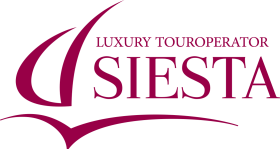 Свадебные церемонии в отелях сети «Blue Daimond»01.11.2019 – 31.10.2020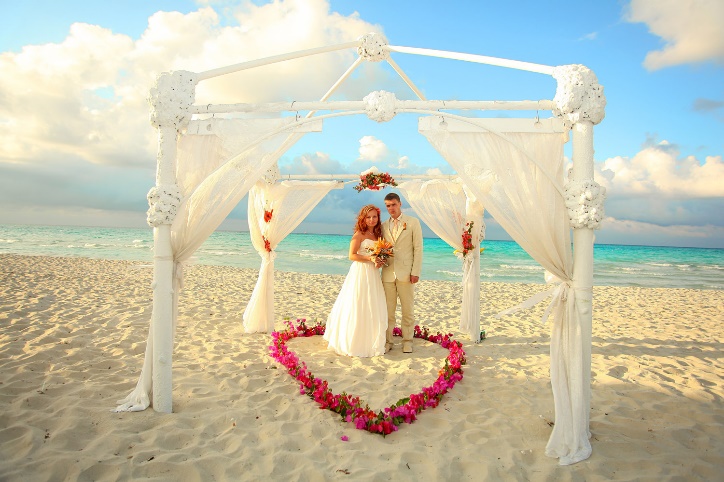 Отели : Memories JibacoaMemories VaraderoGrand Memories VaraderoRoyalton HicacosMemories ParaisoRoyalton Santa MariaStarfish Santa Maria
Grand Memories Santa Maria
Memories Flamenco
Memories Caribe
Memories HolguinОБЩАЯ ИНФОРМАЦИЯЗапрос на проведение свадебной церемонии в отелях сети BLUE DIAMOND должен быть подтверждены НЕПОСРЕДСТВЕННО отелем не позднее, чем за 4 недели до даты заезда туристов.Необходимо предоставить следующие документы:• копии паспортов (невесты, жениха и 2 свидетелей), действительные для их пребывания на Кубе• копии свидетельств о рождении (невесты, жениха и 2 свидетелей), • туристическая карта (виза)• свидетельство о разводе жениха/невесты, если был предыдущий брак• свидетельство о браке и свидетельство о смерти бывшего супруга, если жених/невеста являются вдовцом/вдовой• в случае изменения фамилии, имени соответствующие документы.Все документы должны быть переведены на испанский язык и легализированы Кубинским Консульством в стране проживания. Кроме того, копии документов должны быть отправлены по факсу или по электронной почте Координатору свадьбы не позднее, чем за шесть (6) недель до прилета туристов, а оригиналы документов должны быть предоставлены в отель по прибытию. В дополнение к предыдущим документам очень важно заполнить форму заявки на свадьбу и информацию по свидетелям для отправки координатору Вашей свадьбы.Свадебный пакет «JOY»В стоимость включено:приветственный коктейль для жениха и невестыуслуги профессионального свадебного координатора (англо- или франкоговорящего)игристое вино, предоставляется по прилету или во время пребывания в отелесимволическая свадебная церемония на английском или французском языкевозможность выбора места проведения церемонии из предложенных вариантовбазовое украшение места проведения церемонии (скатерть, цветочная композиция из тропических цветов в центре стола)букет для невесты из тропических цветов и бутоньерка для женихаигристое вино для свадебного тоста во время церемонииаудиосистема с микрофоном для проведения церемониисвадебный тортбронирование свадебного ужина для гостей в одном из ресторанов a la carte (2 часа) по специальному менюспециальная уборка номера в день свадьбы (романтическая подготовка кровати ко сну в день проведения церемонии)комплемент для молодоженовСтоимость символической свадебной церемонии: 500 USD Пакет "JOY" символической свадебной церемонии рассчитан на участие не более 15 человек (с учетом молодожёнов), проживающих в отеле.Превышение указанного количества гостей подразумевает дополнительную плату:- взрослый – 21 USD- ребенок 4-12 лет – 12 USDСвадебный пакет «Bliss»В стоимость включено:приветственный коктейль для жениха и невестыуслуги профессионального свадебного координатора (англо- или франкоговорящего)игристое вино, предоставляется по прилету или во время пребывания в отелесимволическая свадебная церемония на английском или французском языкевозможность выбора места проведения церемонии из предложенных вариантовбазовое украшение места проведения церемонии (покрытие стола тканью, цветочная композиция из тропических цветов в центре стола)букет для невесты из тропических цветов и бутоньерка для женихаигристое вино для свадебного тоста во время церемонииаудиосистема с микрофоном для проведения церемониисвадебный тортбронирование свадебного ужина для гостей в одном из ресторанов a la carte (2 часа) по специальному менюспециальная уборка номера в день свадьбы (романтическая подготовка кровати ко сну в день проведения церемонии)комплемент для молодоженовбукет для подружки невесты и бутоньерка для свидетелясвадебный коктейль с канапе и открытым баромуслуги фотографа и 12 свадебных фотографий 4x6 Стоимость символической свадебной церемонии: 650 USD Пакет "BLISS" символической свадебной церемонии рассчитан на участие не более 15 человек (с учетом молодожёнов), проживающих в отеле.Превышение указанного количества гостей подразумевает дополнительную плату:- взрослый – 21 USD- ребенок 4-12 лет – 12 USDСвадебный пакет «Paradise»В стоимость включено:приветственный коктейль для жениха и невестыуслуги профессионального свадебного координатора (англо- или франкоговорящего)игристое вино, предоставляется по прилету или во время пребывания в отелесимволическая свадебная церемония на английском или французском языкевозможность выбора места проведения церемонии из предложенных вариантовбазовое украшение места проведения церемонии (покрытие стола тканью, цветочная композиция из тропических цветов в центре стола)букеты для невесты и 2-х свидетельниц из тропических цветов и бутоньерки для жениха и 2-х свидетелейигристое вино для свадебного тоста во время церемонииаудиосистема с микрофоном для проведения церемониисвадебный тортбронирование свадебного ужина для гостей в одном из ресторанов a la carte (2 часа) по специальному менюспециальная уборка номера в день свадьбы (романтическая подготовка кровати ко сну в день проведения церемонии)комплемент для молодоженовсвадебный коктейль с канапе и открытым баромуслуги фотографа и 14 свадебных фотографий 4x6живое музыкальное сопровождение во время проведения церемонии или во время коктейля (на выбор молодоженов, 45 минут)свадебная прическа и макияж для невестыскидка 10% на СПА для жениха и невестыСтоимость символической свадебной церемонии: 800 USD Пакет "PARADISE" символической свадебной церемонии рассчитан на участие не более 15 человек (с учетом молодожёнов), проживающих в отеле.Превышение указанного количества гостей подразумевает дополнительную плату:- взрослый – 21 USD- ребенок 4-12 лет – 12 USD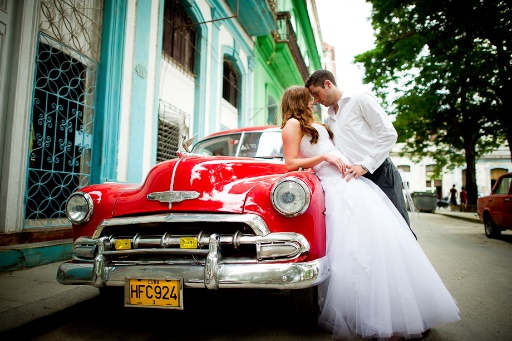 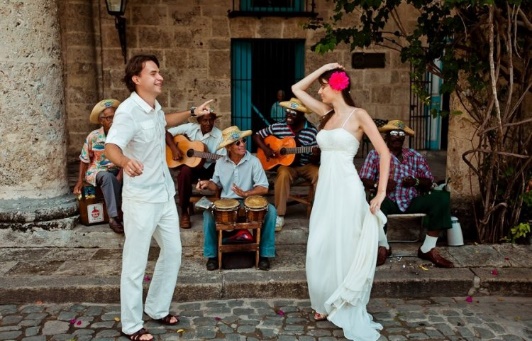 Свадебный пакет «Just the Two of us»предназначен только для невесты и жениха, которые планируют уединенные романтическую церемонию для двоих.В стоимость включено:услуги профессионального свадебного координатора (англо- или франкоговорящего)символическая свадебная церемония на английском или французском языкевозможность выбора места проведения церемонии из предложенных вариантовбукет для невесты из тропических цветов и бутоньерка для женихаромантический ужин для пары в ресторане a la carte в день проведения церемониикомплемент для молодоженовСтоимость символической свадебной церемонии: 300 USD Дополнительные услуги к свадебным пакетам«Recepción  Privada»Пакет «Recepción  Privada» предназначена для пар, которые хотели бы провести в отели частный прием по случаю своей свадьбы.Бронируется в дополнение к свадебным пакетам «JOY», «Bliss» и «Paradise» и включает следующие услуги:• частный ужин для молодоженов и их гостей с фиксированным меню;• праздничное убранство зала/ресторана (белоснежные скатерти, цветы на столах);• открытый бар с местными напитками (в течение 3 часов);• аудиосистема и микрофон (в течение 3 часов)• живое музыкальное выступление (45 минут)Пакет «Recepción Privada» рассчитан на участие не более 15 человек (с учетом молодожёнов), проживающих в отеле.* Место проведения определяется отелем из имеющихся возможностей.Стоимость пакета «Recepción Privada»  -  550  USD 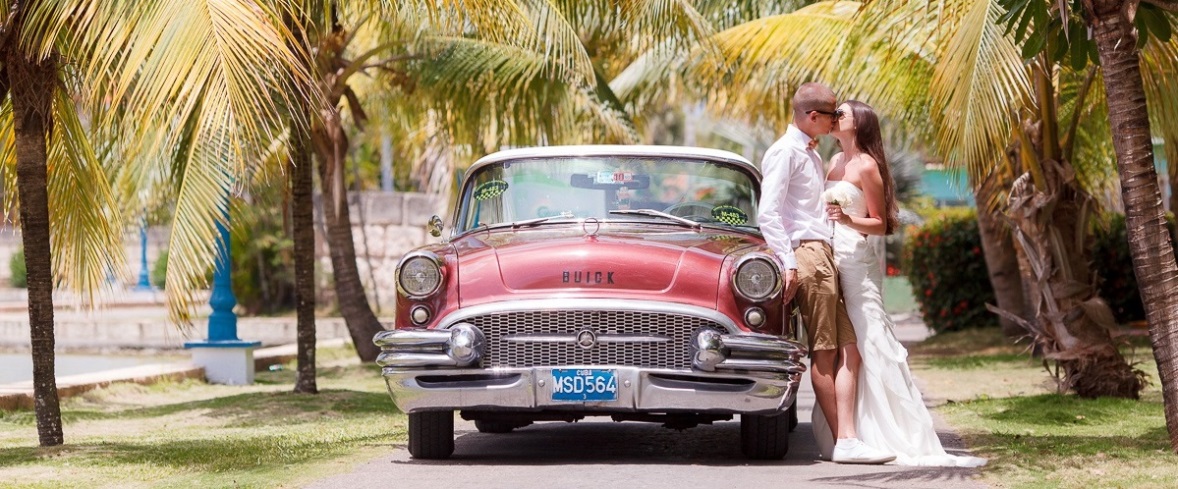 Пакет «After-Party Experience»Продолжение праздника после свадебной церемонии и ужина (2 часа). Бронируется в дополнение к свадебным пакетам «JOY», «Bliss» и «Paradise» и включает следующие услуги:частная вечеринка только для молодоженов и их гостей;коктейль для каждого гостя (на выбор Куба Либра или Мохито);аудиосистема и микрофон (3 часа);открытый бар с возможностью попробовать несколько видом рома и кофе (2 часа);урок кубинского танца для свадебной пары (Румба или Сальса).Пакет «After-Party Experience» рассчитан на участие не более 15 человек (с учетом молодожёнов), проживающих в отеле.* Место проведения определяется отелем из имеющихся возможностей.Стоимость пакета «After-Party Experience» - 370 USD (комиссия не предоставляется)Пакет «Cena Romantica para 2/ Романтический ужин для двоих»Предназначен для тех, кто хотел бы добавить немного романтики в свои отношения. Пакет "Романтический ужин для двоих" не обязательно комбинировать с каким-либо свадебным пакетом.В стоимость включено:романтический ужин для двоих по фиксированному меню;тост с шампанским для двоих на закате;стол с белой скатертью;украшение стола тропическими цветами;персональный батлер для ужинаСтоимость пакета «Cena Romantica para 2/ Романтический ужин для двоих»:отели Memories - 152 USD (комиссия не предоставляется)отели Starfish - 152 USD (комиссия не предоставляется)отели Royalton 202 USD (комиссия не предоставляется)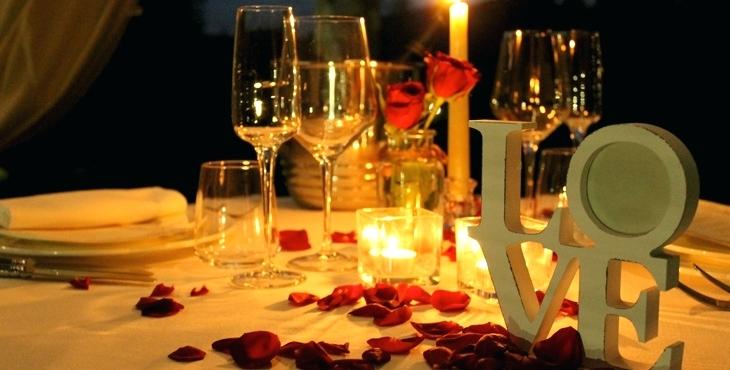 Пакет «Vow Renowal»Предназначен для пар, которые желают возобновить свои обеты после более чем 1 года брака.Для бронирования необходимо предоставить копию Свидетельства о бракеВ стоимость включено:услуги профессионального свадебного координатора (англо- или франкоговорящего)up grade номера для свадебной пары, при наличии возможностипоздняя выписка из отеля для свадебной парысимволическая свадебная церемония на английском или французском языкебукет для невесты и бутоньерка для женихабронирование свадебного ужина для гостей в одном из ресторанов A’la carte (2 часа) по специальному менюигристое виноСтоимость пакета «Vow Renowal» - 205 USD (комиссия не предоставляется)Пакет "Vow Renowal" символической свадебной церемонии рассчитан на участие не более 15 человек (с учетом молодожёнов), проживающих в отеле.Превышение указанного количества гостей подразумевает дополнительную плату:- взрослый – 21 USD- ребенок 4-12 лет – 12 USDПакет «Honeymoon»Предназначен для всех желающих пар, которые хотят повторить свой медовый месяцВ стоимость включено:up grade номера для пары, при наличии возможностишампанское и десерт в номере по прибытии или во время пребывания на отдыхезавтрак Honeymoon в номере во время пребыванияРомантический ужин для пары (следует согласовать со специалистом по свадьбе по прибытии в отель, в отеле Havana для клиентов с MAP Plan)скидка 10% на услуги SPAпоздняя выписка из отеля (при наличие вохможности)Стоимость пакета «Honeymoon» - 280 USD (комиссия не предоставляется)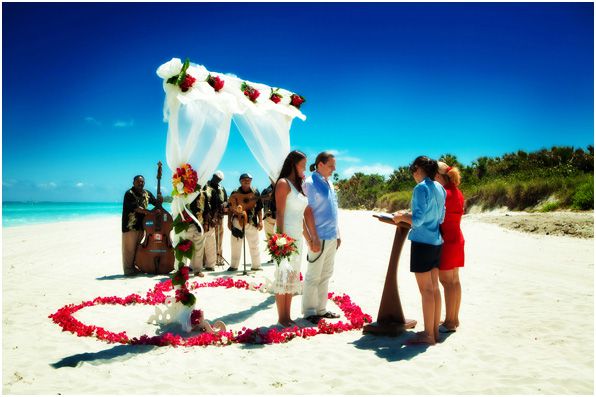 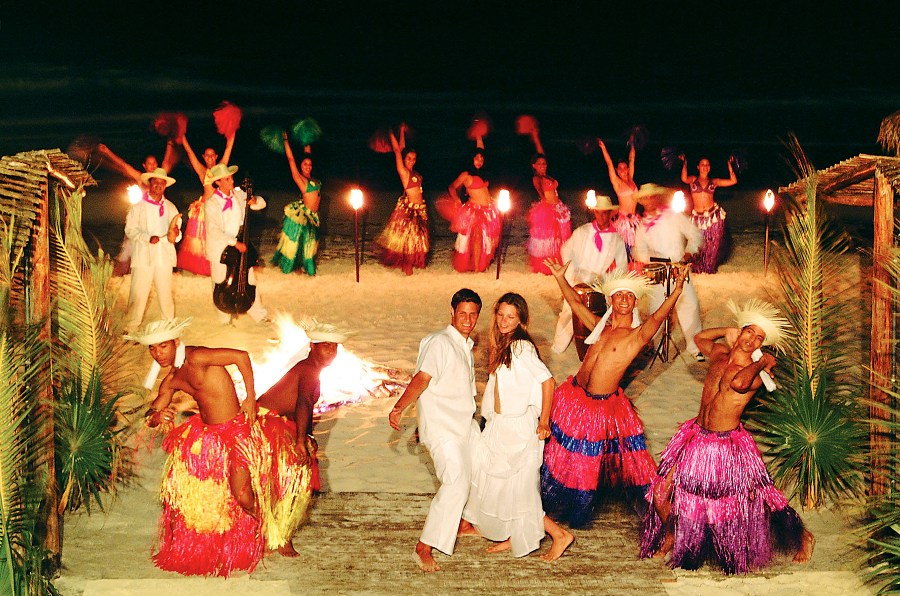 